Currículo Vitae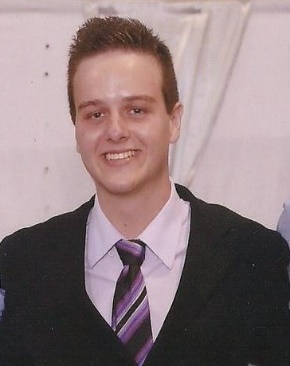 LUIZ FELIPE POLANCZYKIdade: 21 anos – Estado Civil: SolteiroTelefone: (51) 99726-9103 – (51) 99106-0866E-mail: polanczykfelipe@gmail.comEndereço: Teutônia – Bairro Alesgut – Rua Esperança – n° 1622Trabalhar comoA critério da empresa.Formação AcadêmicaEnsino Médio Politécnico Completo.Cursando Língua Estrangeira (Inglês).Cursando Bacharel em Farmácia.Instituições de EnsinoEscola Estadual de Ensino Médio Politécnico Gomes Freire de Andrade.Universidade do Vale do Taquari UNIVATES.Experiências Profissionais 2013 – 2014 – LTDA Cooperativa Languiru / Teutônia – RS.Cargo: Assistente Administrativo.Área de Atuação: Arquivista e repositor de almoxarifado.2015 - 2016 – 6° Batalhão de Engenharia de Combate Tenente coronel José Carlos de carvalho / São Gabriel – RS.Cargo: Soldado.2016 – 2018– Hospital Ouro Branco / Teutônia – RS.Cargo: Assistente de Farmácia.Área de Atuação: Farmácia Interna.Qualificações e Atividades ComplementaresCertificado de Informática.Certificado de Jovem Aprendiz.Certificado de Liderança.